Ambalaj içinde UN 1230 maddesi taşınan bir araçta, aşağıda belirtilen hangi ilave koruyucu teçhizatlar gereklidir?KürekAcil durum maskesiGözlükKova (toplama kabı)Kanalizasyon örtüsü (drenaj mührü)İki adet dikilebilir uyarı işaretiA.  I, III ve V	B. I, II ve VI	C. I, II, IV ve V	D. III, IV ve V	E. II, IV, V ve VICvp: C) I-II-IV-V  ref. 8.1.5.3  Tablo A dan UN 1230 un tehlike etiketi 3 ve 6,1 I – Gerek varII- Tehlike etiketi numarası 2.3 ve 6.1 için gerekli demiş.III-Şıklar elendiğinde bakmaya gerek yok IV- Sınıf  3,  4.1,  4.3,  8 ve 9 ait katı ve sıvılar  demiş gerek var8. Aşağıdaki belge sahibi sürücü, hangi tehlikeli maddeleri taşıyan aracı kullanabilir?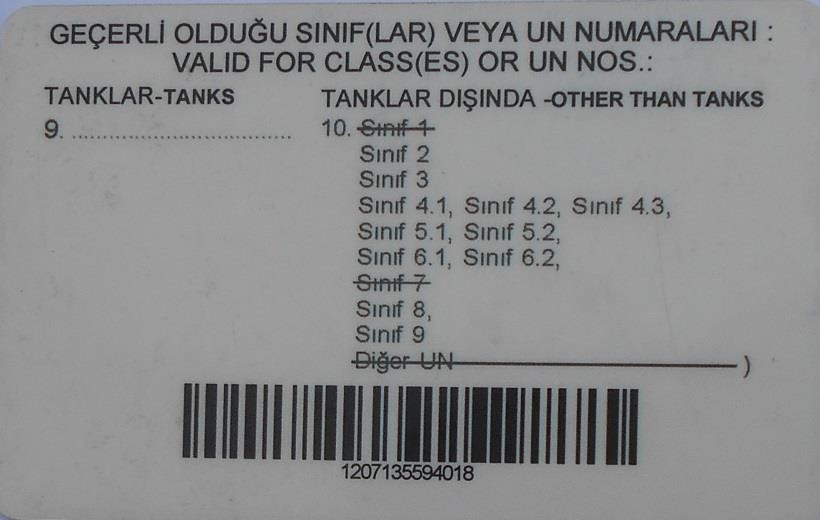 UN1203 – ambalajlı olarakUN 1965 – ambalajlı olarakUN 1202 – tanktaUN 0193 – ambalajlı olarakUN 1046 no.lu tehlikeli madenin taşınmasından sonra boş, temizlenmemiş tankerA. I, II ve IV	B. I, II ve V	C. II ve  III	D. III ve IV	E. III, IV ve VCvp: A) I-II-IV ref. 8.2 ve 8.2.2.8.5Sınıf  3 maddesi tanklar dışındanın altında yazıyorSınıf 2Belgede tanklar kısmı boş Sınıf 1 maddesi için patlayıcı uzmanlık eğitimi alması gerekir ancak UN0193 TK4 te taşıma kategorisi muafiyetinde taşınacağı için SRC 5 gerek yokSınıf 2 ve tank .Şoför sadece SRC5 18 saatlik temel eğitim almış bununla sadece ambalaj taşımacılığına izni var. Tank taşımacılığı için 12 saat daha uzmanlaşma eğitimi alması gerek. Ayrıca patlayıcı için 8 saat ve radyoaktif için 8 sa ilave ders  alması gerek